                                     Guía acumulativa de Historia y ciencias sociales N°3 – 5° básicoSopa de letras y definición de conceptos ( 10 pts)-Busca las siguientes palabras trabajadas en clases, en esta sopa de letras, píntalas o, enciérralas y coloca su definición según lo que tú comprendes (puedes buscar ayuda externa,  de tus padres, libros, internet o explicar con un ejemplo).- Este ítem tiene puntaje por encontrar la palabra y por su definición correctamente desarrollada.-Pueden estar en cualquier dirección, guíate por el ejemplo.Todas las personas somos sujetos de derecho, los cuales tienen características que son importantes, para que podamos respetar. Recordemos que las palabras a buscar son las siguientes:  INALIENABLES   B) UNIVERSALES    C) IMPRESCRIPTIBLES                        D) INDIVISIBLES     E) IRRENUNCIABLESEJEMPLO:INTEGRALES: LOS DERECHOS HUMANOS VAN DE LA MANO UNOS CON OTROS, ES DECIR, SE COMPLEMENTAN.Universales:Imprescriptibles:Inalienables:Irrenunciables: Indivisibles:Reconociendo nuestros derechos. A continuación, te mostraré imágenes en donde debes relacionarlas con un derecho. Además de ello, debes indicar la importancia de este. Guíate por el ejemplo (10 pts)Ejemplo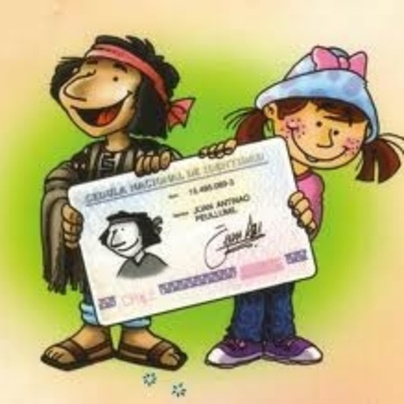                                                                    Derecho a la identidad. Todos tenemos derecho a tener nombre y un apellido que nos identifique.      1.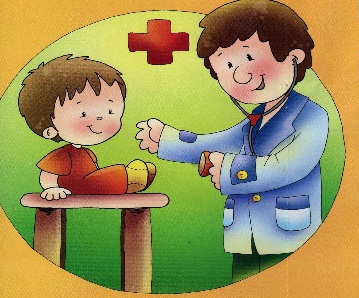 2.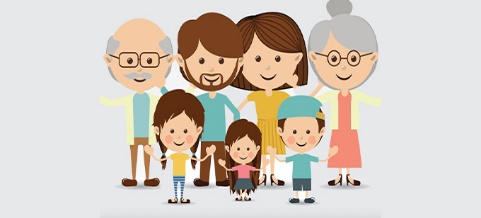 3.  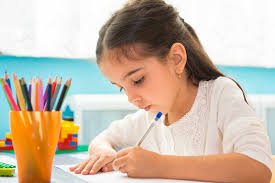 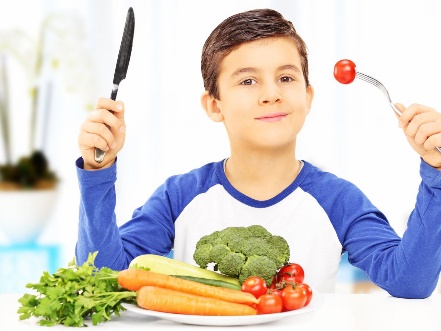 4. 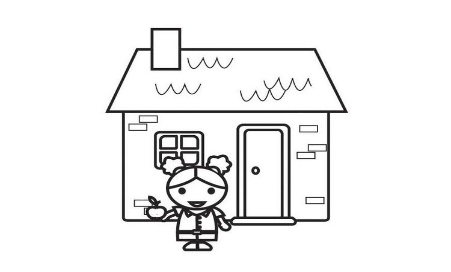 5.  Pregunta de reflexión. Lee atentamente y responde desde tu punto de vista.Ejemplo: ¿Podemos renunciar a los derechos humanos?No. Porque son parte de nosotros y están establecidos por ley. Nadie puede obligarnos a renunciar a ellos y tampoco de forma voluntaria.¿Existe algún derecho humano más importante que otro?, ¿por qué?   (2 pts)Rúbrica de evaluaciónCurso: 5° básicoFecha: 30/06Calificación:Puntaje Ideal: 22Puntaje Obtenido:Tabla de especificaciónTabla de especificaciónTabla de especificaciónEje temáticoHabilidad Indicadores de evaluaciónÍtemDerechos HumanosIdentifican las características de los Derechos HumanosIReconocen que derechos tenemos y argumentan su importanciaIIReflexiona acerca de los derechos humanosIIIInstrucciones para desarrollar tu tarea:Lee atentamente los encabezados para desarrollar tu tareaPuedes utilizar tu texto de estudio para ayudarte (págs. 168 a 172)Si tienes acceso a internet, puedes apoyarte para buscar informaciónSi tienes dudas, puedes preguntar en la case o puedes envíar un correo electrónico en donde el asunto del mail diga “duda o consulta”, de esta forma la profesora puede resolver tu duda con antelación.La guía debe ser entregada en el establecimiento o si desea,  puede enviar fotografías o la guía en Word resuelta en formato digital y enviarla por correo electrónico, hacerlo a profesorayohanapumanque@gmail.com Fecha de entrega 30 de junioIASDRTYHKLÑIUNIVERSALESMMAAOODLHTGIPADSLJRKNFHOONAIUITJBHJNSFCOUTEHVSKOIGVLHOUNDELABJJPBBQGALMLUINDIVISIBLESRIRCNNDCILLLROEXMTSVTVECELWZKEABPBRSNVFFGGPNISGTUIGDDRUMRAJYNDBPDALLCEKQCOHOGLROSYLUIRJUGEPUEUFEATIYISOTRIUDBYLOOUIRPPAELUDDPIUEMLAWEISAKTYFIJWRSOASLAHAKBQUWPSAMSGUIHCIAspectos  a evaluarPuntajePuntaje total del ítem totalmente correctoÍtem I. Encuentra la palabra en la sopa de letras (la pinta o encierra)  y define el concepto correctamente por cada una de ellas 2 10Encuentra la palabra (pinta o encierra), pero no define el concepto o define el concepto correctamente, pero no encuentra la palabra en la sopa de letras por cada una de ellas 1No encuentra ni encierra la palabra, no define el concepto o no lo hace correctamente en cada una de ellas.0Ítem II.Reconoce y argumenta correctamente cada imagen con el derecho que corresponde en cada imagen210Reconoce el derecho de la imagen pero no entrega una argumentación.Entrega argumento, pero no es el que corresponde a cada imagen.1 No reconoce ni argumenta correctamente el derecho al que alude o deja en blanco en cada ítem0 Ítem IIIEntrega su opinión al respecto y establece el argumento de ella. De forma coherente.22Emite solo una parte de su opinión, no entrega un argumento bien desarrollado ni coherente.2No desarrolla la pregunta0Puntaje total22